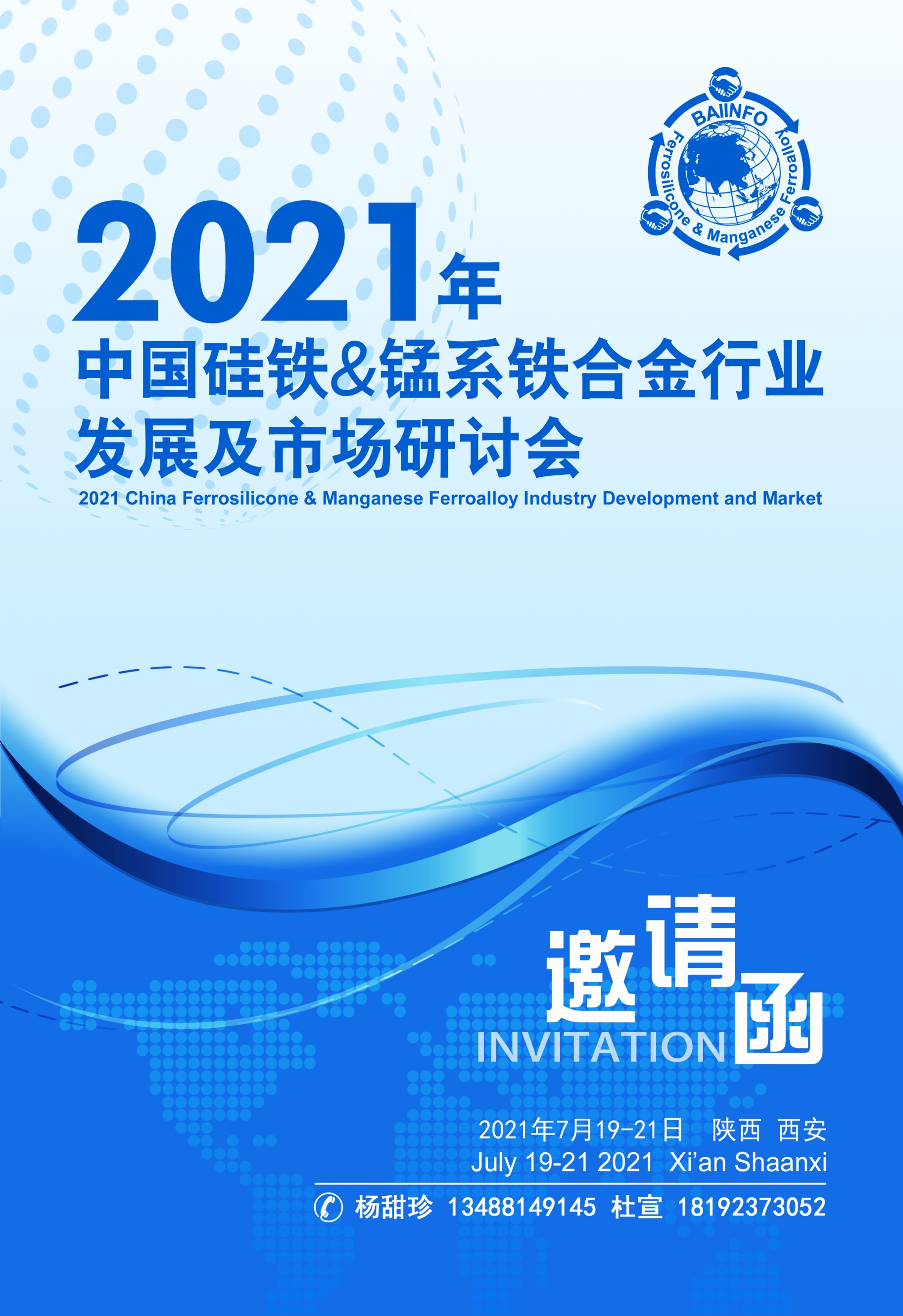 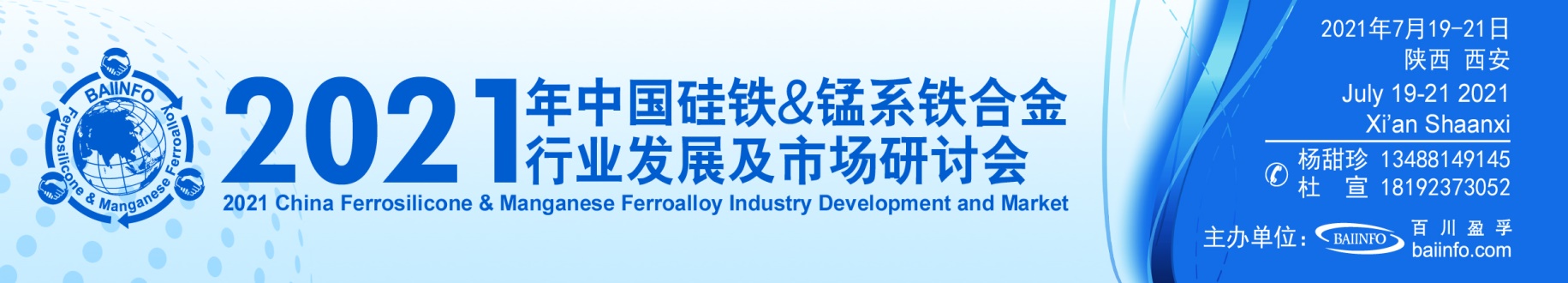 会议背景|Conference Background会务联系|Conference Services会议日程| Conference Agenda  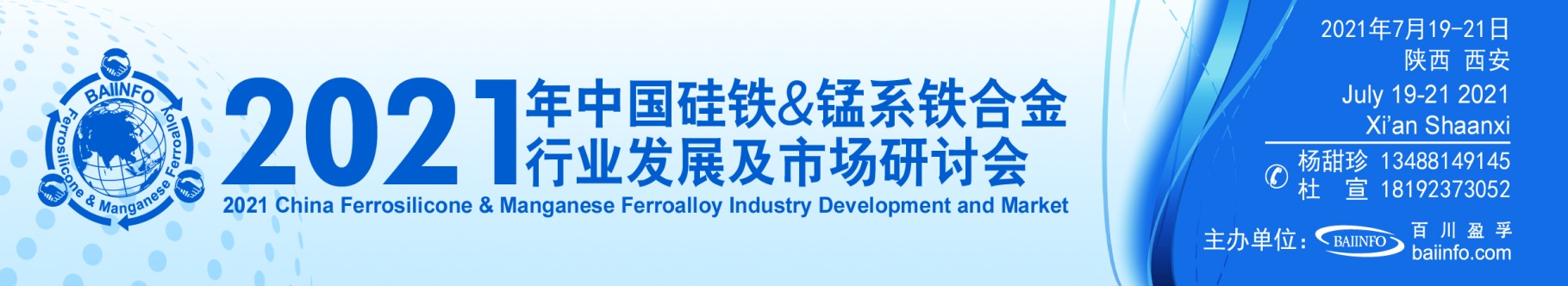 会议议题| Conference Topic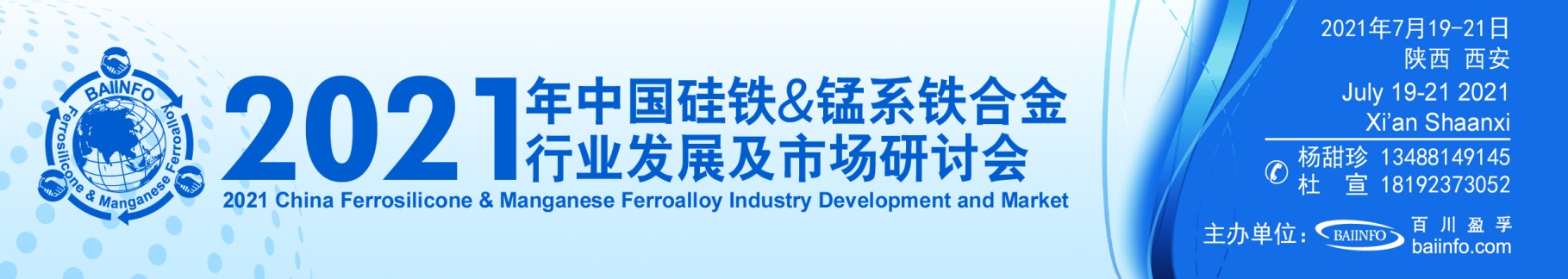 参会回执| Registration Form